Nature CyclesCycles have no ______________ or ___________ (circle)Three cycles that moves matter among the environment and living things are:____________________ cycle____________________ cycle____________________ cycleWater CycleThe movement of water among ________________, atmosphere, ________________, and living things.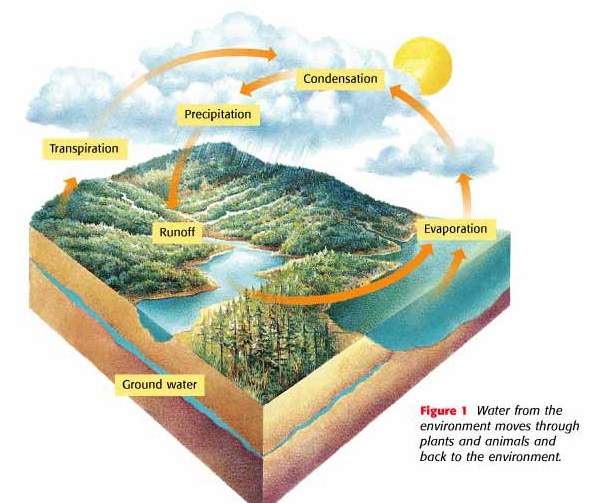 Carbon CycleThe movement of carbon from the _________________________ into living things and ______________ again.Carbon is ________________________ to all living things because it is part of our _________________________________.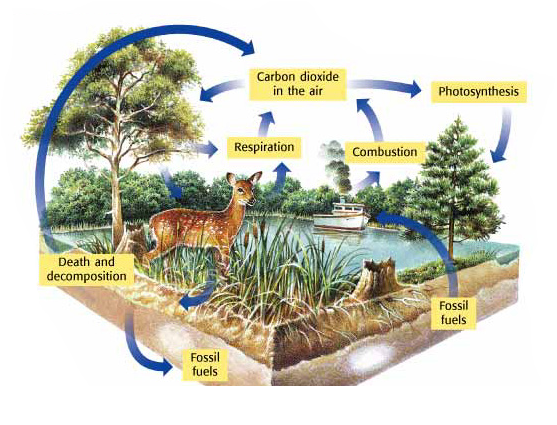 Nitrogen CycleThe movement of nitrogen from the environment to _____________________ things and back again.__________% of our atmosphere is nitrogen gasPlants and animals need nitrogen to make _________________ and _________________.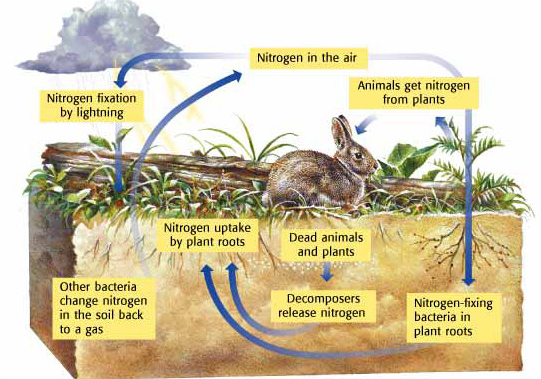 